Номер в геральдическом реестре Ульяновской областиДата внесения в геральдический реестр Ульяновской областиНазвание официального символаРегистрационный номер в Государственном геральдическом регистре Российской Федерации и дата внесенияЦветное графическое изображение (рисунок) официального символа (в действующей редакции)Геральдическое описание официального символа (текст) с указанием автора/авторов (в действующей редакции)Решение об утверждении (об изменении) официального символаМесто хранения официального символа1234567827528.06.2018Герб Красносельс-кого сельского 
поселения№ 9491 от 27.06.2014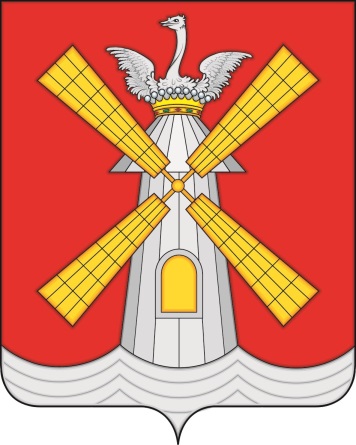 В червлёном поле, выходящая на серебряной трижды выщербленной узкой оконечности, мельница того же металла о четырёх золотых косвенно обращённых крыльях и с золотым окном; остроконечная крыша увенчана графской короной естественных цветов, из которой выходит серебря-ный страус, обращённый вправо, с воздетыми 
и распростёртыми крыльями.Герб разработан авторской группой в составе: Константин Мочёнов, исполнительный директор правления общероссийской общественной органи-зации «Союз геральдистов России» (г. Химки), Анна Гарсиа, дизайнер общества с ограниченной ответствен-ностью «Регион-Сервис» (г. Москва), Вячеслав Мишин (г. Химки).Решение Совета депутатов муниципального образования Красносельское сельское поселение от 06.03.2014№ 7/41Зал заседаний Совета депутатов муниципального образования Красносельское сельское поселение – кабинет главы администрации муниципального образования